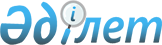 О внесении изменений в постановление акимата от 12 мая 2015 года № 189 "Об утверждении Правил расчета норм образования и накопления коммунальных отходов по Костанайской области"
					
			Утративший силу
			
			
		
					Постановление акимата Костанайской области от 9 апреля 2019 года № 145. Зарегистрировано Департаментом юстиции Костанайской области 11 апреля 2019 года № 8332. Утратило силу постановлением акимата Костанайской области от 25 августа 2021 года № 404
      Сноска. Утратило силу постановлением акимата Костанайской области от 25.08.2021 № 404 (вводится в действие по истечении десяти календарных дней после дня его первого официального опубликования).
      В соответствии с подпунктом 17-3) статьи 20 Экологического кодекса Республики Казахстан от 9 января 2007 года, статьей 27 Закона Республики Казахстан от 23 января 2001 года "О местном государственном управлении и самоуправлении в Республике Казахстан" акимат Костанайской области ПОСТАНОВЛЯЕТ:
      1. Внести в постановление акимата Костанайской области "Об утверждении Правил расчета норм образования и накопления коммунальных отходов по Костанайской области" от 12 мая 2015 года № 189 (опубликовано 17 июня 2015 года в газете "Қостанай таңы", зарегистрировано в Реестре государственной регистрации нормативных правовых актов под № 5634) следующие изменения:
      в приложении 1 к указанному постановлению:
      заголовок на государственном языке изложить в новой редакции, текст на русском языке не меняется;
      строку, порядковый номер 6, изложить в новой редакции на государственном языке, текст на русском языке не меняется;
      строку, порядковый номер 7, изложить в новой редакции:
      "
      ";
      строку, порядковый номер 9, изложить в новой редакции на государственном языке, текст на русском языке не меняется;
      строку, порядковый номер 10, изложить в новой редакции:
      "
      ";
      строку, порядковый номер 14, изложить в новой редакции:
      "
      ";
      строку, порядковый номер 16, исключить.
      2. Государственному учреждению "Управление природных ресурсов и регулирования природопользования акимата Костанайской области" в установленном законодательством Республики Казахстан порядке обеспечить:
      1) государственную регистрацию настоящего постановления в территориальном органе юстиции;
      2) в течение десяти календарных дней со дня государственной регистрации настоящего постановления направление его копии в бумажном и электронном виде на казахском и русском языках в Республиканское государственное предприятие на праве хозяйственного ведения "Институт законодательства и правовой информации Республики Казахстан" для официального опубликования и включения в Эталонный контрольный банк нормативных правовых актов Республики Казахстан;
      3) размещение настоящего постановления на интернет-ресурсе акимата Костанайской области после его официального опубликования.
      3. Контроль за исполнением настоящего постановления возложить на курирующего заместителя акима Костанайской области.
      4. Настоящее постановление вводится в действие по истечении десяти календарных дней после дня его первого официального опубликования.
					© 2012. РГП на ПХВ «Институт законодательства и правовой информации Республики Казахстан» Министерства юстиции Республики Казахстан
				
7
Больницы, прочие лечебно-профилактические учреждения
1 койко-место
10
Театры, кинотеатры, концертные залы, ночные клубы, казино, залы игровых автоматов
1 посадочное место
14
Продовольственные, промтоварные магазины, супермаркеты
1 м2 торговой площади